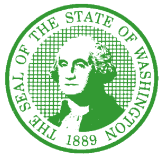 STATE OF WASHINGTONHEALTH CARE AUTHORITY 626 8th Avenue • P.O. Box 42702 • Olympia, Washington 98504-2702 July 3, 2018AMENDMENT 4TO:		Potential BiddersFROM:		RFP CoordinatorSUBJECT:	RFP 2722 – SEBB Fully Insured and/or Self-insured Group Vision PlansThe purpose of Amendment Four (4) to RFP 2722 is as follows:Please note that Amendments 1, 2, and 3 have been revised and reposted as RFP2722_Amendment 1 REVISED, RFP2722_Amendment 2 REVISED, and RFP2722_Amendment 3 REVISED. These revisions are to replace the previously posted amendments.Please note:All communication regarding this RFP must be directed to the RFP Coordinator at contracts@hca.wa.gov.  All other communication will be considered unofficial and non-binding on HCA.  Communication directed to parties other than the RFP Coordinator may result in disqualification of the potential Bidder.Proposals are due July 27, 2018 by 3:00 p.m. PT.Thank you,Laura Shayder on behalf of Ellen WolfhagenRFP Coordinatorcontracts@hca.wa.gov 